FRIENDS OF CALVERT COUNTY SENIORS, INC.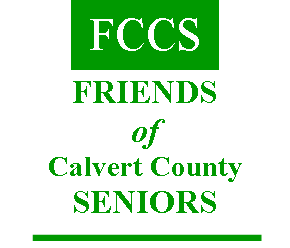 APPLICATION FOR ASSISTANCECall the Office on Aging for assistance in filling out this application, 410-535-4606Name: ____________________________________  Date: _____________________________Address:  __________________________________  Phone: ___________________________                 __________________________________Date of Birth: ______________________________  Age:  _____________________________	       Live Alone		 Live with Spouse		   Live with OthersLocal Contact Person:  _________________________________________________________Race:	     American Indian or Alaskan Native	Native Hawaiian or Other Pacific Islander	     Asian					White     Black or African American		HispanicIncome/Assets: (Include individual and spouse)	Social Security/SSI/Disability  ______________________________________________Pensions/Retirement  ______________________________________________________	Rental Income  ___________________________________________________________	Savings/Investments  ______________________________________________________Other  __________________________________________________________________Insurance: (Check all eligible)	Medicare:  ______________________________________________________________	Medical Assistance:  ______________________________________________________	Other:  _________________________________________________________________Physician:  ____________________________________________________________________Have you ever by assessed by or received services from any of the following agencies? If so, please list the type of services you received.	Department of Social Services	Yes		No		Date: _____________		Type::  ___________________________________________________________	Adult Evaluation Review Services (Health Dept)	   Yes 	    No	Date: _____________		Type:  ____________________________________________________________	Office on Aging			Yes		No		Date: _____________		Type:  ____________________________________________________________	Other					Yes		No		Date: _____________		Type:  ____________________________________________________________Please describe the type of assistance you are requesting, including the reason for the request, and any other sources through which you have requested assistance and/or have received assistance.__________________________________________________________________________________________________________________________________________________________________________________________________________________________________________Amount requested: ________________________________Business or organization check will be made out to: _________________________________Who referred you to Friends of Calvert County Seniors?____________________________________________________________________________________________________________________________________________________________I, the undersigned, submit this application for assistance from the Friends of Calvert County Seniors, Inc. and my signature verifies that the information contained within is accurate and complete.Signature:  ___________________________________________  Date: __________________Please return application to:Friends of Calvert County Seniors, Inc.P.O. Box 925Prince Frederick, MD 20678OOA Social Service Staff that reviewed application: _________________________________For FFCS Use Only		Emergency				Non-EmergencyDate received:  _______________________ Received by:  _____________________________Action Taken:		Approved				Denied		Amount Paid: __________________ Check #: ______________________		Other Action:  _____________________________________________________		__________________________________________________________________		__________________________________________________________________Authorized Signature  __________________________________________________________Date:  ___________________________________